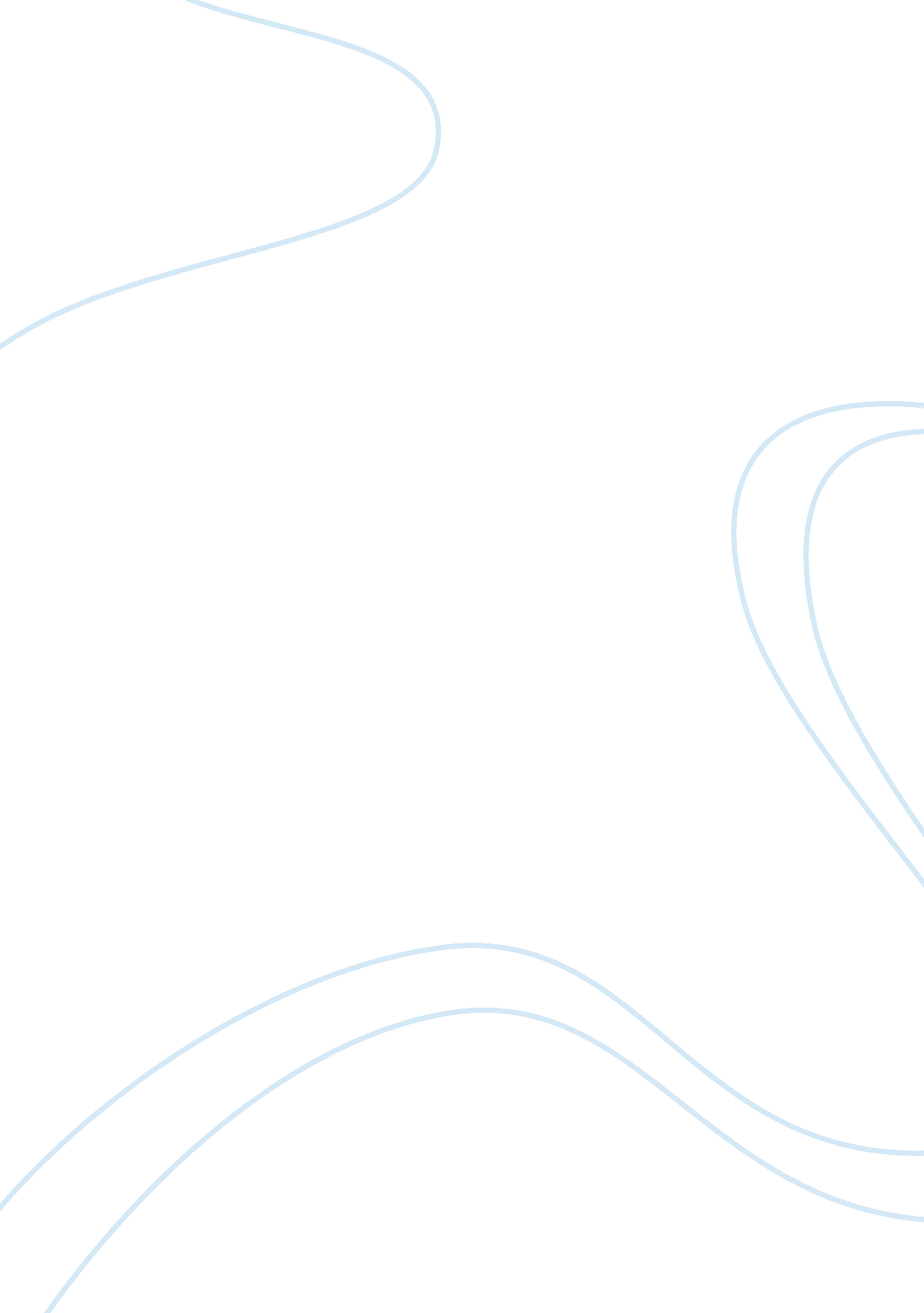 Impressionism monet discreetly named "impression: sunrise.” the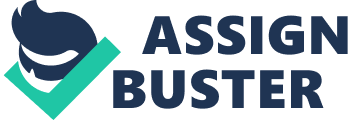 Impressionism used music was a determination among lots of composers in Western classical music (mainly in the late 19th and early 20th centuries) whose music focuses on proposal and atmosphere, conveying the moods and emotions stimulated by the subject rather than a complete tone picture. It all started with a painting of a harbor scene in 1874 that Claude Monet discreetly named “ Impression: Sunrise.” The detractors teased him, the painting and its title, using the term as a disapproving put-down. No one, it seems, liked the description “ impressionist” but it became identical with an artistic era that has never worn out its welcome. Debussy didn’t like the name, though his glisten music and that of equivalent composer Maurice Ravel, perfectly took the dreamy world of French Impressionism. There a lot of composers in impressionism but Claude Debussy and Maurice Ravel are to most   important people in impressionism, however Debussy didn’t accept this record the one in a 1908 letter he created the “ imbeciles call ‘ impressionism’, a term active with the best imprecision, especially by art criticizers who used it as a tag to baton on Turner” and Maurice Ravel displayed distress with it, at one point demanding that it could not be sufficiently applied to music at all. Debussy’s impressionist works typically “ suggest a mood, feeling, atmosphere, or act” by using musical images through characteristic to make themes, harmony, exotic scales such as whole-tone and pentatonic scales, instrumental timbre, the 9ths, 11ths, 13ths big unsettled chords, similar gesture, vague tonality, extreme chromaticism, heavy use of the piano pedals, and the use of other types of elements. Ernest Fanelli was set to have revolutionized the impressionism style in the early 1880s, however his works was never shown before 1912. The performance of his works in 1912 were mostly focused to entitlements that where his original type of musical impressionism. Ravel wrote, “ this impressionism is surely very different from that of composers these days. Mr. Fanelli’s impressionism originates more directly from Berlioz.” He added that Fanelli’s unproven priority does not in any way reduce the achievements of later composers: “ the investigations of the young Fanelli could not have reduced those of his generations It is odd that these investigations suddenly undertake importance because their beginning was discovered in a work which was written about 30 years ago. The time when Romanticism was extended from the 1790s to the 1850, and during the time, they started to create the romantic attitude, textured in many pieces of music in the Western civilization. This movement continued as a rebellious declaration against the social and religious set up in those times. Defining creativity, romanticism represented individualism, subjectivism, irrationalism, imagination, emotions and nature. The program reputable the reign of gush over mind. The Romantic Movement accords with the onset of radical changes in society that ultimately concluded in the French Revolution and the Napoleonic era. 